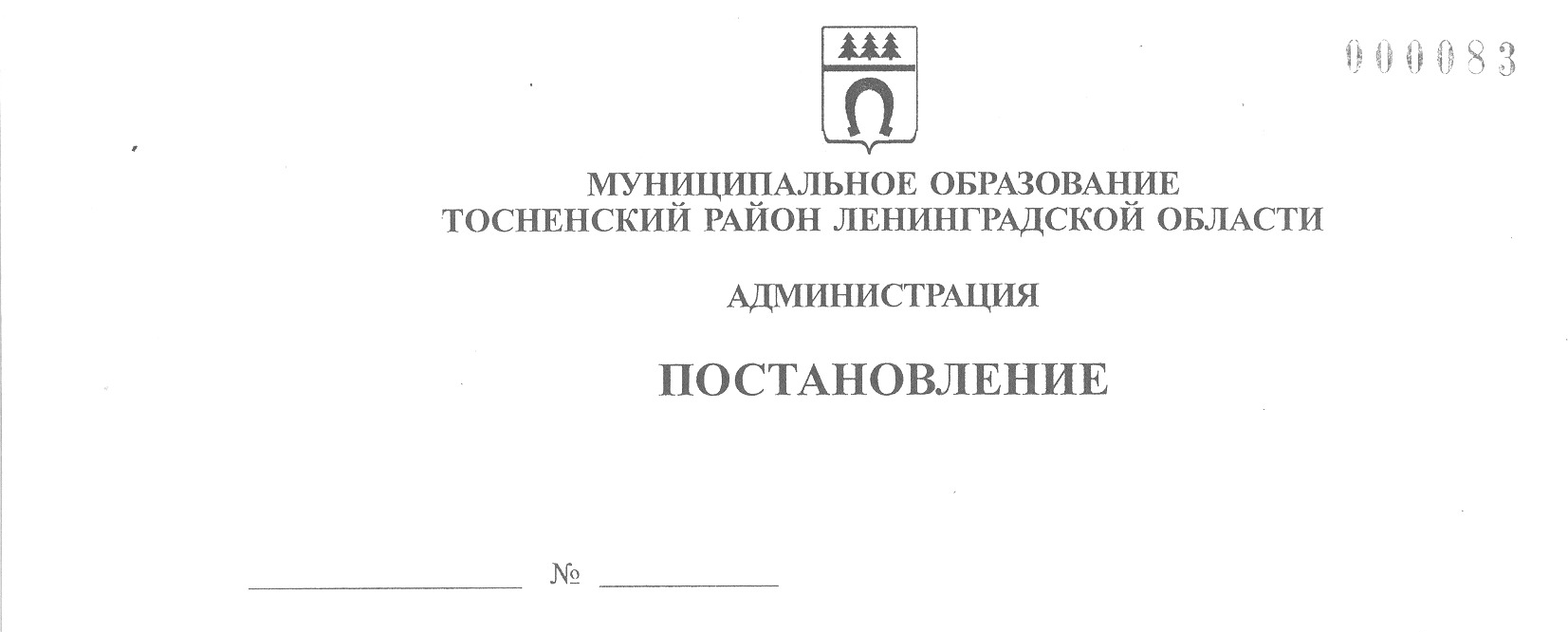 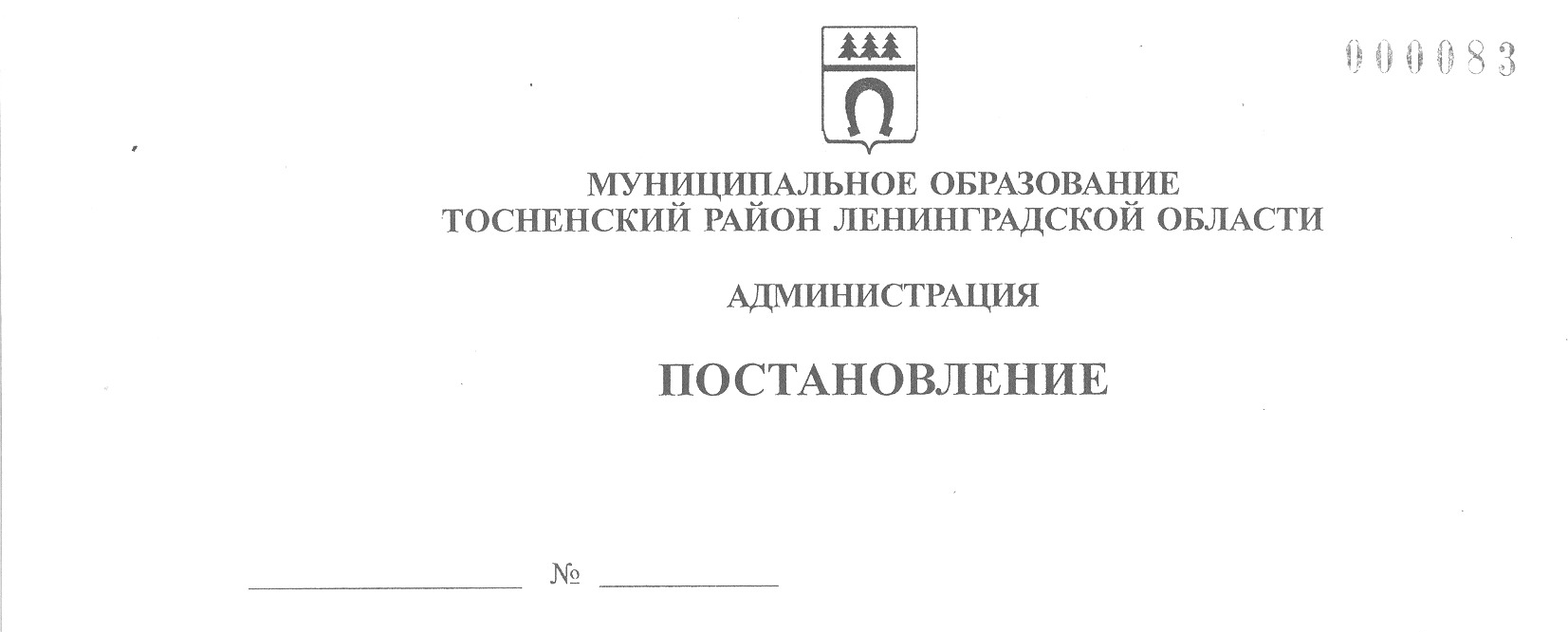     30.12.2021                          3209-паО внесении изменений в муниципальную программу «Развитие и поддержка малого и среднего предпринимательства на территории муниципальногообразования Тосненский район Ленинградской области»	В соответствии со статьей 179 Бюджетного кодекса Российской Федерации  постановлением администрации муниципального образования Тосненский район Ленинградской  области от 07.12.2021 № 2850-па «Об утверждении Порядка разработки, утверждения, изменения, реализации и оценки эффективности муниципальных программ муниципального образования Тосненский район Ленинградской области и Тосненского городского поселения Тосненского муниципального района Ленинградской области» администрация муниципального образования Тосненский район Ленинградской областиПОСТАНОВЛЯЕТ:	1. Внести в муниципальную программу «Развитие и поддержка малого и среднего предпринимательства на территории муниципального образования Тосненский район    Ленинградской области», утвержденную постановлением администрации муниципального образования Тосненский район Ленинградской области от 19.12.2018 № 3187-па (с учетом изменений, внесенных постановлениями администрации муниципального образования Тосненский район Ленинградской области от 24.04.2020 № 653-па, от 13.06.2019              № 934-па, от 01.08.2019 № 1291-па, от 04.03.2020 № 371-па, от 17.07.2020 № 1257-па,      от 24.08.2020 № 1522-па, от 24.02.2021 № 341-па, от 09.04.2021 № 779-па, от 15.10.2021   № 2412-па, от 17.12.2021 № 2981-па), следующие изменения: приложение к постановлению изложить в новой редакции (приложение).	2. Признать утратившими силу с 01 января 2022 года постановления администрации муниципального образования Тосненский район Ленинградской области:	- от 19.12.2018 № 3188 «Об утверждении детального плана-графика реализации   муниципальной программы «Развитие и поддержка малого и среднего предпринимательства на территории муниципального образования Тосненский район Ленинградской      области»;	- от 11.03.2019 № 352-па «О внесении изменений в постановление администрации муниципального образования Тосненский район Ленинградской области от 19.12.2018     № 3188-па «Об утверждении детального плана-графика муниципальной программы    «Развитие и поддержка малого и среднего предпринимательства на территории муниципального образования Тосненский район Ленинградской области»;	- от 17.03.2020 № 447 «О внесении изменений в постановление администрации    муниципального образования Тосненский район Ленинградской области от 19.12.2018    № 3188-па «Об утверждении детального плана-графика муниципальной программы «Развитие и поддержка малого и среднего предпринимательства на территории муниципального образования Тосненский район Ленинградской области»;	- от 27.07.2020 № 1305-па «О внесении изменений в постановление администрации муниципального образования Тосненский район Ленинградской области от 19.12.2018    № 3188-па «Об утверждении детального плана-графика муниципальной программы    «Развитие и поддержка малого и среднего предпринимательства на территории муниципального образования Тосненский район Ленинградской области» (с изменениями,      внесенными постановлениями администрации муниципального образования Тосненский район Ленинградской области от 11.03.2019 № 352-па, от 17.03.202 № 447-па)»;	- от 24.08.2020 № 1523 «О внесении изменений в постановление администрации   муниципального образования Тосненский район Ленинградской области от 19.12.2018     № 3188-па «Об утверждении детального плана-графика муниципальной программы    «Развитие и поддержка малого и среднего предпринимательства на территории муниципального образования Тосненский район Ленинградской области»;	- от 09.04.2021 № 780-па «О внесении изменений в постановление администрации муниципального образования Тосненский район Ленинградской области от 19.12.2018    № 3188-па «Об утверждении детального плана-графика муниципальной программы    «Развитие и поддержка малого и среднего предпринимательства на территории муниципального образования Тосненский район Ленинградской области» (с изменениями,      внесенными постановлениями администрации муниципального образования Тосненский район Ленинградской области от 11.03.2019 № 352-па, от 17.03.2020 № 447-па,                  от 27.07.2020 № 1305-па, от 24.082020 № 1523-па)»;	- от 15.10.2021 № 2413-па «О внесении изменений в постановление администрации муниципального образования Тосненский район Ленинградской области от 19.12.2018     № 3188-па «Об утверждении детального плана-графика муниципальной программы    «Развитие и поддержка малого и среднего предпринимательства на территории муниципального образования Тосненский район Ленинградской области» (с изменениями,       внесенными постановлениями администрации муниципального образования Тосненский район Ленинградской области от 11.03.2019 № 352-па, от 17.03.2020 № 447-па,                 от 27.07.2020 № 1305-па, от 24.082020 № 1523-па, от 09.04.2021 № 780-па)»;	- от 17.12.2021 № 2982-па «О внесении изменений в постановление администрации муниципального образования Тосненский район Ленинградской области от 19.12.2018    № 3188-па «Об утверждении детального плана-графика муниципальной программы    «Развитие и поддержка малого и среднего предпринимательства на территории муниципального образования Тосненский район Ленинградской области» (с изменениями,      внесенными постановлениями администрации муниципального образования Тосненский район Ленинградской области от 11.03.2019 № 352-па, от 17.03.2020 № 447-па,                  от 27.07.2020 № 1305-па, от 24.082020 № 1523-па, от 09.04.2021 № 780-па, от 15.10.2021 № 2413-па)».	3. Комитету социально-экономического развития администрации муниципального образования Тосненский район Ленинградской области направить в пресс-службу комитета по организационной работе, местному самоуправлению, межнациональным и межконфессиональным отношениям администрации муниципального образования Тосненский район Ленинградской области настоящее постановление для опубликования и обнародования в порядке, установленном Уставом муниципального образования Тосненский район Ленинградской области.	4. Пресс-службе комитета по организационной работе, местному самоуправлению, межнациональным и межконфессиональным отношениям администрации муниципального образования Тосненский район Ленинградской области опубликовать и обнародовать настоящее постановление в порядке, установленном Уставом муниципального образования Тосненский район Ленинградской области.	5. Контроль за исполнением постановления возложить на заместителя главы        администрации муниципального образования Тосненский район Ленинградской области Горленко С.А.И. о. главы администрации                                                                                 И.Ф. ТычинскийПалеева Светлана Алексеевна, 8(81361)3259010 гвПриложениек постановлению администрациимуниципального образованияТосненский район Ленинградской областиот  30.12.2021  № 3209-паМуниципальная программа муниципального образованияТосненский район Ленинградской области«Развитие и поддержка малого и среднего предпринимательства  на территории муниципального образования Тосненский районЛенинградской области»г. ТосноПАСПОРТмуниципальной программы муниципального образования Тосненский район Ленинградской области «Развитие и поддержка малого и среднего предпринимательства на территории муниципального образования Тосненский район Ленинградской области»1. Общая характеристика, основные проблемы, на решение которых направлена  муниципальная программа, оценка сложившейся ситуации	Малое предпринимательство играет важную роль в развитии экономики муниципального образования Тосненский район Ленинградской области. С его помощью         происходит развитие экономического сектора, создаются дополнительные рабочие места и увеличиваются налоговые поступления в бюджет.	Развитие малого и среднего бизнеса имеет целью обеспечить решение экономических и социальных задач, в том числе способствует формированию конкурентной среды, насыщению рынков товарами и услугами, обеспечению занятости, росту доли квалифицированного персонала, увеличению налоговых поступлений в бюджеты всех уровней.	По итогам 2020 года в Тосненском муниципальном районе Ленинградской области  согласно данным Единого реестра субъектов малого и среднего предпринимательства    зарегистрировано 4013 субъектов малого и среднего предпринимательства, в том числе   малых и микропредприятий 3998 и 15 средних предприятий. Количество индивидуальных предпринимателей составляет 2823 и 1190 юридических лиц. Количество субъектов      малого и среднего предпринимательства в расчете на тысячу человек населения составляет 32,4 единицы. Численность занятых в сфере малого и среднего предпринимательства (включая ИП) по состоянию на 01.01.2021 составила 14,424 тыс. человек.	Структура малых предприятий на территории муниципального образования Тосненский район Ленинградской области по видам экономической деятельности в течение ряда лет остается практически неизменной. Наиболее привлекательной по-прежнему остается  непроизводственная сфера деятельности, прежде всего торговля, в связи с быстрой оборачиваемостью средств. Однако, несмотря на существующие трудности, на территории   района  создан благоприятный инвестиционный и предпринимательский климат, в результате чего имеется рост промышленных предприятий, но темпы развития производственной сферы отстают от непроизводственного сектора. Сдерживающим фактором в развитии промышленного производства является относительно невысокий уровень внутрирайонной кооперации предприятий обрабатывающей промышленности, нехватка инженерно-оборудованных площадок для развития промышленных производств, ограничение энергетических мощностей, дефицит кадров. Промышленность является базовым направлением  развития экономики муниципального образования, определяющим фактическое состояние   и перспективы его социально-экономического развития. От инновационной активности предприятий промышленности зависит социально-экономическое благополучие района. Инновационное развитие в производственной сфере является одним из основных    приоритетов экономического развития. Формирование инновационной экономики становится все более необходимым условием реформирования, модернизации и развития     конкурентоспособного производства. Для инновационного развития промышленности      в районе необходимо содействовать развитию малых и средних предприятий в сфере производства, содействовать инновационному развитию деревообрабатывающей отрасли, обеспечить содействие развитию промышленных кластеров в отраслях территориальной специализации района – химической промышленности, производстве строительных      материалов.	Дальнейшее развитие производственного сектора Тосненского района заключается в формировании на территории района промышленных зон. Приоритетным направлением в части их освоения является размещение на их территории преимущественно малых        и средних промышленных предприятий.	По-прежнему незначительна доля предприятий малого бизнеса в агропромышленном комплексе района и практически остается на прежнем уровне по отношению к прошлым годам и составляет 2,2%. Основную долю предприятий составляют крестьянско-фермерские хозяйства (далее – КФХ). На территории Тосненского района они осуществляют деятельность в птицеводстве, овощеводстве и растениеводстве. Малые формы       хозяйствования играют значительную роль в решении важнейших социально-экономических проблем, становятся источником создания новых рабочих мест, способствуя снижению уровня безработицы и трудовой миграции сельского населения, способствуют развитию конкурентной среды и насыщению продовольственного рынка. Развитие малых форм хозяйствования и активизация предпринимательской деятельности в агропромышленном комплексе возможны при создании благоприятных условий их функционирования. Несмотря на поддержку и предоставляемые субсидии на возмещение затрат    за приобретенные комбикорма за счет средств областного бюджета Ленинградской области, существуют проблемы сдерживания дальнейшего развития малых форм хозяйствования в агропромышленном комплексе района. Одна из основных проблем – это отсутствие свободных земельных участков. Получение земельных участков на конкурсной основе    не доступно для КФХ в связи с отсутствием собственных финансовых средств. В условиях низкой инвестиционной привлекательности сельского хозяйства именно малые формы  хозяйствования способны стать драйвером развития аграрного сектора и инструментом повышения уровня продовольственного самообеспечения. Для увеличения числа малых предприятий в сфере агропромышленного комплекса необходимо продолжить оказание  поддержки малым формам хозяйствования.	Большой потенциал для развития малого и среднего предпринимательства            существует в социальной сфере – социально значимые виды деятельности и социальное предпринимательство развиты недостаточно. Стратегия развития малого и среднего предпринимательства в Российской Федерации до 2030 года дает направление мер поддержки малых и средних предприятий в области социального предпринимательства, действующих в социальной сфере, специализирующихся на производстве продукции и предоставлении услуг в интересах социально уязвимых и малоимущих групп граждан либо создающих   рабочие места для таких групп граждан.	По-прежнему актуальным остается вопрос обеспеченности местами детей в учреждениях дошкольного образования г. Тосно и г. Никольское. Решение данной проблемы  возможно за счет использования мощности дошкольных образовательных учреждений Тосненского городского поселения, т. е. внутренних резервов – увеличение численности детей в группах, а также строительства новых зданий детских садов. Учитывая социальную значимость вопроса и для частичного решения существующей проблемы необходимо дальнейшее развитие услуг по дневному уходу за детьми дошкольного возраста субъектами малого предпринимательства, путем оказания поддержки субъектам малого предпринимательства, осуществляющим деятельность в этой сфере.	Поддержка субъектов малого и среднего предпринимательства, осуществляющих деятельность в области ремесел и народных художественных промыслов – это не только способ поддержать предпринимательство в муниципальном образовании, но и способ    сохранить культурное наследие, а также возможность обеспечить занятость и самореализацию различных социальных групп: молодежи, безработных, лиц с ограниченными возможностями. В целях возрождения и создания предприятий в сфере народных художественных промыслов необходимо оказывать различную поддержку субъектам малого и среднего предпринимательства в области ремесленной деятельности и народных промыслов: финансовую, имущественную, консультационную, информационную поддержку, поддержку в области подготовки, переподготовки и повышения квалификации работников, создания центра ремесел и народных художественных промыслов.       С целью увеличения числа субъектов малого предпринимательства в данной сфере необходимо выявлять народных умельцев и оказывать им консультационную поддержку и помощь с целью вовлечения в предпринимательскую деятельность, что позволит им в дальнейшем получить доступ к поддержке на государственном и муниципальном уровне.	Поддержка малого и среднего предпринимательства на территории муниципального образования Тосненский район Ленинградской области осуществляется на основе реализации муниципальных программ по развитию и поддержке малого и среднего предпринимательства. В рамках реализации мероприятий муниципальной программы осуществляется финансовая, имущественная поддержка субъектов малого и среднего предпринимательства и организаций, образующих инфраструктуру поддержки субъектов малого и среднего предпринимательства, реализуются мероприятия, направленные на повышение конкурентоспособности малого и среднего предпринимательства и содействие в устранении административных барьеров, возникающих на пути развития малого и среднего предпринимательства.	Осуществление мер государственной и муниципальной поддержки малого и среднего предпринимательства и создание благоприятных условий для развития бизнеса на территории муниципального образования Тосненский район Ленинградской области позволило достичь увеличения количества субъектов малого предпринимательства и числа    занятых в малом и среднем бизнесе.	На территории муниципального образования Тосненский район Ленинградской    области осуществляет деятельность организация инфраструктуры поддержки субъектов малого и среднего предпринимательства – Фонд «Муниципальный центр поддержки предпринимательства». Основная функция инфраструктуры поддержки субъектов малого и среднего предпринимательства это оказание консультационных и иных услуг, необходимых для развития субъектов малого и среднего предпринимательства.	В рамках информационной поддержки субъектов малого и среднего предпринимательства создан официальный сайт информационной поддержки субъектов малого и среднего предпринимательства Тосненского района Ленинградской области в сети Интернет    в целях обеспечения субъектов малого и среднего предпринимательства и организаций, образующих инфраструктуру поддержки субъектов малого и среднего предпринимательства, необходимой информацией. Сайт постоянно наполняется новым контентом, осуществляется его техническое и информационное обеспечение.	В целях обеспечения субъектов малого и среднего предпринимательства информацией о финансово-экономическом состоянии субъектов МСП на территории Тосненского муниципального района осуществляется сбор информации, характеризующей состояние деятельности субъектов малого и среднего предпринимательства, в том числе в сфере потребительского рынка, проводимый в рамках мониторинга их деятельности.	Дополнительными мероприятиями по решению проблем развития предпринимательства, увеличения числа предпринимателей, в том числе среди молодежи, является  популяризация предпринимательской деятельности и поднятие престижности малого предпринимательства как вида деятельности. В рамках муниципальной программы  предусмотрено мероприятие по освещению в СМИ Тосненского района положительного опыта организации и ведения предпринимательской деятельности на территории муниципального образования Тосненский район Ленинградской области, успешного опыта работы органов местного самоуправления по развитию предпринимательства и повышению деловой активности в муниципальном образовании, тематических статей и телевизионных выпусков об успешных примерах предпринимательской деятельности социальной направленности, а также осуществления мероприятий по содействию в развитии и популяризации социального предпринимательства на территории муниципального образования      Тосненский район Ленинградской области. В целях повышения конкурентоспособности малого и среднего предпринимательства осуществляются мероприятия, направленные     на поддержку спроса на продукцию субъектов малого и среднего предпринимательства, являющихся товаропроизводителями, а также осуществляющих деятельность в сфере народных художественных промыслов и ремесел.	Несмотря на достигнутые результаты, для дальнейшего развития малого и среднего предпринимательства  на территории муниципального образования Тосненский район   Ленинградской области, обеспечения устойчивости позитивных изменений необходима дальнейшая поддержка малого и среднего предпринимательства.	Для дальнейшего развития малого и среднего предпринимательства необходимы комплексные и согласованные действия органов исполнительной власти, субъектов малого и среднего предпринимательства, а также организаций инфраструктуры поддержки субъектов малого и среднего предпринимательства.2. Приоритеты, цели и задачи муниципальной программы	2.1. Приоритеты государственной политики в сфере реализации программы сформированы на основе положений федеральных и региональных документов стратегического планирования, в том числе:	- стратегии развития малого и среднего предпринимательства в Российской Федерации на период до 2030 года (утверждена распоряжением Правительства Российской      Федерации от 02.06.2016 № 1083-р (ред. от 30.03.2018);	- стратегии социально-экономического развития Ленинградской области до         2030 года (утверждена областным законом Ленинградской области от 8 августа 2016 года        № 76-оз);	- стратегии развития малого и среднего предпринимательства в Ленинградской    области до 2030 года (утверждена распоряжением Правительства Ленинградской области от 01.08.2017 № 387-р);	- стратегии социально-экономического развития муниципального образования      Тосненский район Ленинградской области на период до 2030 года, утвержденной решением совета депутатов муниципального образования Тосненский район Ленинградской     области от 21.12.2018 № 222.	2.2. Приоритеты в сфере развития малого и среднего предпринимательства                 в Тосненском муниципальном районе Ленинградской области в соответствии со стратегическими документами муниципального образования Тосненский район Ленинградской     области до 2030 года обозначены в следующих направлениях:	- формирование благоприятных условий для предпринимателей;	- создание привлекательного инвестиционного климата (в том числе, создание     бизнес-инкубатора);	- поддержка инициаторов открытия и ведения новых бизнесов;	- поддержка и развитие инновационной деятельности;	- обеспечение поддержки частного предпринимательства и создание новых рабочих мест;	- активизация и поддержка промышленного производства.	Муниципальная программа является частью социально-экономической политики муниципального образования Тосненский район Ленинградской области и представляет собой совокупность правовых, экономических, организационных и иных мер, направленных на обеспечение реализации целей, установленных Федеральным законом                    от 24.07.2007 № 209-ФЗ «О развитии малого и среднего предпринимательства в Российской Федерации». Программа разработана в соответствии со стратегией социально-экономического развития муниципального образования Тосненский район Ленинградской области на период до 2030 года, утвержденной решением совета депутатов муниципального образования Тосненский район Ленинградской области от 21.12.2018 № 222, которая одним из основных направлений развития муниципального образования определяет      создание привлекательного  инвестиционно-предпринимательского климата.	2.3. Целью программы является создание благоприятного предпринимательского климата для устойчивого развития малого и среднего предпринимательства в муниципальном образовании Тосненский район Ленинградской области.	2.4. Для достижения указанной цели необходимо обеспечить решение следующих задач:	2.4.1. Повышение конкурентоспособности малого и среднего  предпринимательства и создание благоприятных условий для ведения предпринимательской деятельности.	2.4.2. Повышение доступности финансовой, имущественной, информационной         и консультационной поддержки для субъектов малого и среднего предпринимательства.	В целях решения поставленных задач осуществляется реализация мероприятий следующих федеральных  проектов и комплексов процессных мероприятий:1. Мероприятия, направленные на достижение цели федерального проекта «Создание условий для легкого старта и комфортного ведения бизнеса»	В рамках проекта предусматривается предоставление финансовой поддержки и оказание комплекса услуг, направленных на вовлечение в предпринимательскую деятельность, а также информационно-консультационных и образовательных услуг гражданам, желающим вести бизнес, начинающим и действующим предпринимателям, а также       социальным предприятиям.	Кроме того, реализуются следующие мероприятия, направленные на достижение цели федерального проекта «Создание условий для легкого старта и комфортного ведения бизнеса»:	- предоставление субсидий субъектам малого предпринимательства на организацию предпринимательской деятельности.	Субсидии предоставляются субъектам малого предпринимательства на организацию предпринимательской деятельности, в том числе в приоритетных сферах развития предпринимательства: в производственной сфере, в сфере сельскохозяйственного производства, в области социального предпринимательства, производства и реализации товаров народных художественных промыслов и ремесел, туризма, физической культуры, спорта, образования.2. Мероприятия, направленные на достижение цели федерального проекта «Акселерация субъектов малого и среднего предпринимательства»	В рамках проекта предусматривается создание комплексной системы акселерации, включающей различные инструменты поддержки субъектов малого и среднего предпринимательства, оказание комплекса информационно-консультационных и образовательных услуг, создание инфраструктуры для комфортной работы и развития субъектов малого      и среднего предпринимательства, доступ к закупкам крупнейших заказчиков.	Кроме того, реализуются следующие мероприятия, направленные на достижение цели федерального проекта «Акселерация субъектов малого и среднего предпринимательства»:	- увеличение количества и улучшение качества муниципального имущества, включенного в перечень муниципального имущества Тосненского района Ленинградской области, предназначенного для передачи в аренду субъектам малого и среднего предпринимательства, а также организациям, образующим инфраструктуру поддержки субъектов      малого и среднего предпринимательства, в долгосрочное владение (пользование) на основании договоров;	- совершенствование льготного порядка предоставления в аренду муниципального  имущества, включенного в перечень муниципального имущества Тосненского района  Ленинградской области, предназначенного для передачи в аренду субъектам малого           и среднего предпринимательства, а также организациям, образующим инфраструктуру поддержки субъектов малого и среднего предпринимательства.	В целях оказания имущественной поддержки субъектам малого и среднего предпринимательства утвержден Перечень муниципального имущества Тосненского района Ленинградской области, свободного от прав третьих лиц (за исключением имущественных прав субъектов малого и среднего предпринимательства), в том числе земельных участков (за исключением земельных участков, предназначенных для ведения личного подсобного хозяйства, огородничества, садоводства, индивидуального жилищного строительства), зданий, строений, сооружений, нежилых помещений, оборудования, машин, механизмов, установок, транспортных средств, инвентаря, инструментов, предназначенного для передачи в аренду субъектам малого и среднего предпринимательства, а также организациям, образующим инфраструктуру поддержки субъектов малого и среднего предпринимательства (далее – Перечень).	Муниципальное имущество, включенное в Перечень предназначено для передачи   во владение и (или) пользование:	- без проведения торгов на возмездной основе:	а) субъектам малого и среднего предпринимательства, являющимся арендаторами по договорам аренды, заключенным без проведения торгов;	б) субъектам малого и среднего предпринимательства, занимающимся в соответствии с учредительными документами приоритетными видами деятельности (приложение 6 к муниципальной программе);	в) организациям, образующим инфраструктуру поддержки субъектов малого и среднего предпринимательства, отвечающим установленным требованиям (приложение 7 к муниципальной программе)	- без проведения торгов на льготных условиях арендной платы-субъектам малого      и среднего предпринимательства, занимающимся социально значимыми видами деятельности (приложение 6 к муниципальной программе) или являющимся сельскохозяйственными кооперативами;	- на возмездной основе по результатам проведения торгов-иным субъектам малого   и среднего предпринимательства.	Муниципальное имущество, включенное в Перечень, предоставляется во владение и (или) пользование в том числе и физическим лицам, не являющимся индивидуальными предпринимателями и применяющими специальный налоговый режим «Налог на профессиональный доход» (далее – физические лица, применяющие специальный налоговый  режим).	Условия и порядок оказания имущественной поддержки субъектам малого и среднего предпринимательства, физическим лицам, применяющим специальный налоговый режим, и организациям, образующим инфраструктуру поддержки субъектов малого и среднего предпринимательства, а также условия предоставления преференции субъектам малого и среднего предпринимательства устанавливаются муниципальными правовыми актами.3. Комплекс процессных мероприятий «Инфраструктурная и информационная    поддержка субъектов малого и среднего предпринимательства»	В рамках комплекса мероприятий осуществляется обеспечение деятельности некоммерческих организаций, образующих инфраструктуру поддержки субъектов малого и среднего предпринимательства Тосненского муниципального района Ленинградской области, обеспечение информационной поддержки  субъектов малого и среднего предпринимательства и физических лиц, применяющих специальный налоговый режим, в сети Интернет:	- предоставление субсидий организациям, образующим инфраструктуру поддержки субъектов малого и среднего предпринимательства  для возмещения затрат, в связи с оказанием безвозмездных консультационных услуг субъектам МСП и физическим лицам, применяющим специальный налоговый режим «Налог на профессиональный доход»;	- организация мероприятий в рамках информационной компании, популяризирующей ведение предпринимательской деятельности;	- обеспечение функционирования сайта информационной поддержки субъектов   малого и среднего предпринимательства Тосненского района Ленинградской области        в сети Интернет www.msbtosno.ru.;	- организация мониторинга деятельности субъектов малого и среднего предпринимательства и потребительского рынка на территории Тосненского муниципального района.4. Комплекс процессных мероприятий «Поддержка спроса»	В рамках реализации комплекса процессных мероприятий «Поддержка спроса»    запланированы меры по развитию конкуренции на локальных рынках и содействию    формированию рыночных ниш для субъектов малого и среднего предпринимательства,      а именно создание рыночных ниш в сфере малоформатной торговли, туристического    размещения, социокультурного обслуживания, производства сельскохозяйственной продукции, в том числе экопродукции, поддержка социального предпринимательства:	- содействие продвижению продукции субъектов малого и среднего предпринимательства, являющихся товаропроизводителями (в том числе, осуществляющих деятельность в сфере народных художественных промыслов и (или) ремесел), на товарные рынки.Приложение 1к муниципальной программеПлан основных мероприятий в составе муниципальной программы «Развитие и поддержка малого и среднегопредпринимательства на территории муниципального образования Тосненский район Ленинградской области»Приложение 2к муниципальной программеПлан реализации муниципальной программы «Развитие и поддержка малого и среднего предпринимательства на территории муниципального образования Тосненский район Ленинградской области»Приложение 3 к муниципальной программеСведения о показателях (индикаторах) муниципальной программы «Развитие и поддержка малого и среднего предпринимательства   на территории муниципального образования Тосненский район Ленинградской области» и их значенияхПриложение 4 к муниципальной программеИнформация о взаимосвязи целей, задач, ожидаемых результатов, показателей и мероприятий муниципальной программыПриложение 5 к муниципальной программеСведенияо порядке сбора информации и методике расчета показателя (индикатора) муниципальной программыПриложение 6 к муниципальной программеПеречень социально значимых и иных приоритетных видов деятельности, осуществляемых субъектами малого и среднего предпринимательства для предоставления муниципальной поддержкиПриложение 7 к муниципальной программеТребования к организациям, образующим инфраструктуру поддержкисубъектов малого и среднего предпринимательства	1. Организациями, образующими инфраструктуру поддержки субъектов малого и среднего предпринимательства на территории муниципального образования Тосненский  район Ленинградской области, являются некоммерческие организации, которые создаются, осуществляют свою деятельность или привлекаются в качестве поставщиков (исполнителей, подрядчиков) для осуществления закупок товаров, работ, услуг для обеспечения  муниципальных нужд при реализации муниципальной программы «Развитие и поддержка малого и среднего предпринимательства на территории муниципального образования    Тосненский район Ленинградской области», обеспечивающей условия для создания субъектов малого и среднего предпринимательства и оказания им поддержки (далее – организации инфраструктуры).	2. Организации инфраструктуры должны осуществлять деятельность на территории муниципального образования Тосненский район Ленинградской области и состоять на налоговом учете в налоговом органе Тосненского района Ленинградской области.	3. Основная деятельность, предусмотренная Уставами организаций инфраструктуры, должна быть направлена на обеспечение условий для создания и развития субъектов малого и среднего предпринимательства и оказания им поддержки.	4. В случаях, установленных законодательством, при осуществлении видов деятельности, подлежащих лицензированию, организации инфраструктуры должны обладать    лицензиями на право осуществления таких видов деятельности.	5. Организации инфраструктуры должны обладать квалифицированным персоналом, квалификация которого соответствует осуществлению заявленных видов деятельности и подтверждается соответствующими документами (диплом о среднем или высшем экономическом образовании, диплом о среднем или высшем образовании и сертификаты или другие документы, подтверждающие прохождение специалистом организации        инфраструктуры курсов повышения квалификации по вопросам, касающимся поддержки субъектов малого и среднего предпринимательства).	6. Организации инфраструктуры не должны иметь просроченную задолженность    по возврату в бюджет муниципального образования Тосненский район Ленинградской   области субсидий, бюджетных инвестиций, предоставленных, в том числе, в соответствии с иными правовыми актами, и иную просроченную задолженность пред бюджетом        муниципального образования Тосненский район Ленинградской области.	7. Организации  инфраструктуры не должны иметь неисполненной обязанности по уплате налогов, сборов, страховых взносов, пеней, штрафов, процентов, подлежащих уплате в соответствии с Законодательством Российской Федерации о налогах и сборах.	8. Организации инфраструктуры не должны иметь в текущем году случаев выплаты работникам заработной платы ниже величины, установленной региональным соглашением о минимальной заработной плате в Ленинградской области.	9. Организации инфраструктуры не должны находиться в процессе реорганизации, ликвидации, банкротства и не должны иметь ограничения на осуществление хозяйственной деятельности.	10. Организации должны обладать необходимыми материально-техническими      ресурсами, обеспечивающими исполнение уставной деятельности, в том числе: помещениями (в собственности или аренде); рабочими местами для двух и более консультантов, оборудованными персональными компьютерами и другим необходимым офисным оборудованием (копировальные аппараты, принтеры, МФУ и т.д.). Подтверждением наличия необходимого оборудования является выписка из инвентарной книги организации; наличием необходимых средств  лицензионного программного обеспечения: лицензионными бухгалтерскими программами и программами электронного документооборота, не менее одной лицензионной справочно-правовой системы с договором на ее обслуживание            у официального представителя.	11. Организации не должны иметь просроченную задолженность перед работниками по заработной плате.Сроки реализации муниципальной программы2019-2024Ответственный исполнитель  муниципальной программыКомитет социально-экономического развития администрации муниципального образования Тосненский район Ленинградской областиСоисполнители муниципальной программыОтсутствуютУчастники муниципальной программыКомитет имущественных отношений администрации муниципального образования Тосненский район Ленинградской области.Организация инфраструктуры поддержки  субъектов малого и среднего предпринимательства муниципального образования Тосненский район Ленинградской областиЦель муниципальной программыСоздание благоприятного предпринимательского климата для устойчивого развития малого и среднего предпринимательства в муниципальном образовании Тосненский район Ленинградской областиЗадачи муниципальной программы1. Повышение конкурентоспособности малого и среднего  предпринимательства и создание благоприятных условий для ведения предпринимательской деятельности.2. Повышение доступности финансовой, имущественной, информационной и консультационной поддержки для субъектов малого и среднего предпринимательстваОжидаемые (конечные) результаты реализации муниципальной программыУвеличение занятости в сфере малого  и среднего предпринимательства и оборота продукции (работ, услуг), производимой субъектами малого и среднего предпринимательства (ежегодно).Созданы условий для легкого старта и комфортного ведения бизнесаПроекты, реализуемые в рамках муниципальной программыМероприятия для выполнения федерального проекта       «Создание условий для легкого старта и комфортного ведения бизнеса».Мероприятия для выполнения федерального проекта «Акселерация субъектов малого и среднего предпринимательства».Финансовое обеспечение муниципальной программы – всего, в том числе по годам реализацииОбщий объем финансирования программы – 15413,708  тыс. рублей, в том числе:2019 год – 2019,16 тыс. рублей,2020 год – 2118,616 тыс. рублей,2021 год – 2172,58 тыс. рублей,2022 год – 2722,67 тыс. рублей,2023 год – 2800,91 тыс. рублей,2024 год – 3579,772 тыс. рублей.Объем финансирования за счет средств федерального бюджета – 0 тыс. рублей, в том числе:2019 год – 0 тыс. рублей,2020 год – 0 тыс. рублей,2021 год – 0 тыс. рублей,2022 год – 0 тыс. рублей,2023 год – 0 тыс. рублей,2024 год – 0 тыс. рублей.Объем финансирования за счет средств областного бюджета Ленинградской области – 7915,112 тыс. рублей, в том числе:2019 год – 864,4 тыс. рублей,2020 год – 971,37 тыс. рублей,2021 год – 984,618 тыс. рублей,2022 год –1443,7 тыс. рублей,2023 год – 1487,224 тыс. рублей,2024 год – 2163,8 тыс. рублей.Объем финансирования за счет средств местного бюджета муниципального образования Тосненский район Ленинградской области – 7498,596 тыс. рублей, в том числе:2019 год – 1154,76 тыс. рублей,2020 год – 1147,246 тыс. рублей,2021 год – 1187,97 тыс. рублей,2022 год – 1278,97 тыс. рублей,2023 год – 1313,686 тыс. рублей,2024 год – 1415,972 тыс. рублей.Наименование муниципальной программы, мероприятий программыСроки финансирования мероприятия (по годам)Сроки финансирования мероприятия (по годам)Планируемые объемы финансирования (тыс. рублей)Планируемые объемы финансирования (тыс. рублей)Планируемые объемы финансирования (тыс. рублей)Планируемые объемы финансирования (тыс. рублей)Планируемые объемы финансирования (тыс. рублей)Планируемые объемы финансирования (тыс. рублей)Планируемые объемы финансирования (тыс. рублей)Планируемые объемы финансирования (тыс. рублей)Планируемые объемы финансирования (тыс. рублей)Ответственный исполнитель (ОИВ), соисполнитель, участникОтветственный исполнитель (ОИВ), соисполнитель, участникГлавный распорядитель бюджетных средствГлавный распорядитель бюджетных средствНаименование муниципальной программы, мероприятий программыСроки финансирования мероприятия (по годам)Сроки финансирования мероприятия (по годам)ВсегоВ том числеВ том числеВ том числеВ том числеВ том числеВ том числеВ том числеВ том числеОтветственный исполнитель (ОИВ), соисполнитель, участникОтветственный исполнитель (ОИВ), соисполнитель, участникГлавный распорядитель бюджетных средствГлавный распорядитель бюджетных средствНаименование муниципальной программы, мероприятий программыСроки финансирования мероприятия (по годам)Сроки финансирования мероприятия (по годам)ВсегоФедеральный бюджетФедеральный бюджетОбластной бюджетМестный бюджетМестный бюджетМестный бюджетПрочие источникиПрочие источникиОтветственный исполнитель (ОИВ), соисполнитель, участникОтветственный исполнитель (ОИВ), соисполнитель, участникГлавный распорядитель бюджетных средствГлавный распорядитель бюджетных средств12234456667788991. Муниципальная программа «Развитие и поддержка малого и среднего предпринимательства на территории муниципального образования Тосненский район Ленинградской области»1. Муниципальная программа «Развитие и поддержка малого и среднего предпринимательства на территории муниципального образования Тосненский район Ленинградской области»1. Муниципальная программа «Развитие и поддержка малого и среднего предпринимательства на территории муниципального образования Тосненский район Ленинградской области»1. Муниципальная программа «Развитие и поддержка малого и среднего предпринимательства на территории муниципального образования Тосненский район Ленинградской области»1. Муниципальная программа «Развитие и поддержка малого и среднего предпринимательства на территории муниципального образования Тосненский район Ленинградской области»1. Муниципальная программа «Развитие и поддержка малого и среднего предпринимательства на территории муниципального образования Тосненский район Ленинградской области»1. Муниципальная программа «Развитие и поддержка малого и среднего предпринимательства на территории муниципального образования Тосненский район Ленинградской области»1. Муниципальная программа «Развитие и поддержка малого и среднего предпринимательства на территории муниципального образования Тосненский район Ленинградской области»1. Муниципальная программа «Развитие и поддержка малого и среднего предпринимательства на территории муниципального образования Тосненский район Ленинградской области»1. Муниципальная программа «Развитие и поддержка малого и среднего предпринимательства на территории муниципального образования Тосненский район Ленинградской области»1. Муниципальная программа «Развитие и поддержка малого и среднего предпринимательства на территории муниципального образования Тосненский район Ленинградской области»1. Муниципальная программа «Развитие и поддержка малого и среднего предпринимательства на территории муниципального образования Тосненский район Ленинградской области»1. Муниципальная программа «Развитие и поддержка малого и среднего предпринимательства на территории муниципального образования Тосненский район Ленинградской области»1. Муниципальная программа «Развитие и поддержка малого и среднего предпринимательства на территории муниципального образования Тосненский район Ленинградской области»1. Муниципальная программа «Развитие и поддержка малого и среднего предпринимательства на территории муниципального образования Тосненский район Ленинградской области»1. Муниципальная программа «Развитие и поддержка малого и среднего предпринимательства на территории муниципального образования Тосненский район Ленинградской области»1.1. Финансовая поддержка организаций, образующих инфраструктуру поддержки субъектов малого и среднего предпринимательства1.1. Финансовая поддержка организаций, образующих инфраструктуру поддержки субъектов малого и среднего предпринимательства2019 г.2020 г.2021 г.850,0890,0930,0ВСЕГО:2670,0850,0890,0930,0ВСЕГО:2670,0000000000000850,0890,0930,02670,0850,0890,0930,02670,0850,0890,0930,02670,000000000Комитет социально-экономического развития администрации муниципального образования Тосненский район Ленинградской области (далее – КСЭР)Комитет социально-экономического развития администрации муниципального образования Тосненский район Ленинградской области (далее – КСЭР)Администрация муниципалного образования Тосненский район Ленинградской области (далее – Администрация)1.2. Повышение доступности финансовых ресурсов для субъектов малого и среднего предпринимательства1.2. Повышение доступности финансовых ресурсов для субъектов малого и среднего предпринимательства2019 г.2020 г.2021 г.746,4743,2750,0ВСЕГО:2239,6746,4743,2750,0ВСЕГО:2239,60000671,4668,2675,02014,6671,4668,2675,02014,675,075,075,0225,075,075,075,0225,075,075,075,0225,000000000КСЭРКСЭРАдминистрация1.3. Расширение доступа субъектов малого и среднего предпринимательства и организаций, образующих инфраструктуру поддержки субъектов малого и среднего предпринимательства,          к имущественной поддержке1.3. Расширение доступа субъектов малого и среднего предпринимательства и организаций, образующих инфраструктуру поддержки субъектов малого и среднего предпринимательства,          к имущественной поддержке2019 г.2020 г.2021 г.Комитет имущественных отношений администрации муниципального образования Тосненский район Ленинградской области (далее – КИО)1.4. Информационная поддержка субъектов малого и среднего предпринимательства1.4. Информационная поддержка субъектов малого и среднего предпринимательства2019 г.2020 г.2021 г.324,2386,856394,02ВСЕГО:1105,076324,2386,856394,02ВСЕГО:1105,0760000193,0303,170309,618805,788193,0303,170309,618805,788193,0303,170309,618805,788131,283,68684,402299,288131,283,68684,402299,28800000000КСЭРАдминистрацияАдминистрация1.5. Содействие в продвижении продукции (работ, услуг) субъектов малого и среднего предпринимательства на товарные рынки1.5. Содействие в продвижении продукции (работ, услуг) субъектов малого и среднего предпринимательства на товарные рынки2019 г.2020 г.2021 г.КСЭР1.6. Создание благоприятной среды для развития предпринимательства и сокращение административных барьеров1.6. Создание благоприятной среды для развития предпринимательства и сокращение административных барьеров2019 г.2020 г.2021 г.КСЭР1.7. Популяризация предпринимательской деятельности, формирование положительного образа предпринимателя1.7. Популяризация предпринимательской деятельности, формирование положительного образа предпринимателя2019 г.2020 г.2021 г.98,5698,5698,56ВСЕГО:295,6898,5698,5698,56ВСЕГО:295,68000000000000000098,5698,5698,56295,6898,5698,5698,56295,6800000000КСЭРСМИАдминистрацияАдминистрацияВСЕГО по муниципальной программе:ВСЕГО по муниципальной программе:2019 – 2021 гг.6310,3566310,35602820,3882820,3882820,3883489,9683489,96800АдминистрацияАдминистрация№п/пНаименование муниципальной программы, основного мероприятия, мероприятияОтветственный исполнитель (структурное подразделение, организация)Ответственный исполнитель (структурное подразделение, организация)Срок начала реализацииСрок начала реализацииСрок окончания реализацииПериод финансирования (по годам)Объем ресурсного обеспечения, тыс. рублейОбъем ресурсного обеспечения, тыс. рублейОбъем ресурсного обеспечения, тыс. рублейОбъем ресурсного обеспечения, тыс. рублейОбъем ресурсного обеспечения, тыс. рублейОбъем ресурсного обеспечения, тыс. рублейОбъем ресурсного обеспечения, тыс. рублейОбъем ресурсного обеспечения, тыс. рублей№п/пНаименование муниципальной программы, основного мероприятия, мероприятияОтветственный исполнитель (структурное подразделение, организация)Ответственный исполнитель (структурное подразделение, организация)Срок начала реализацииСрок начала реализацииСрок окончания реализацииПериод финансирования (по годам)ВсегоВ том числеВ том числеВ том числеВ том числеВ том числеВ том числеВ том числе№п/пНаименование муниципальной программы, основного мероприятия, мероприятияОтветственный исполнитель (структурное подразделение, организация)Ответственный исполнитель (структурное подразделение, организация)Срок начала реализацииСрок начала реализацииСрок окончания реализацииПериод финансирования (по годам)ВсегоМБОБОБФБФБПрочие источникиПрочие источники12334456789910101111Муниципальная программа «Развитие и поддержка малого и среднего предпринимательства на территории муниципального образования Тосненский район Ленинградской области»Комитет социально-экономического развития администрации муниципального образования Тосненский район Ленинградской области (далее – КСЭР)Комитет социально-экономического развития администрации муниципального образования Тосненский район Ленинградской области (далее – КСЭР)2022202220242022 год2722,671278,971443,71443,70000Муниципальная программа «Развитие и поддержка малого и среднего предпринимательства на территории муниципального образования Тосненский район Ленинградской области»Комитет социально-экономического развития администрации муниципального образования Тосненский район Ленинградской области (далее – КСЭР)Комитет социально-экономического развития администрации муниципального образования Тосненский район Ленинградской области (далее – КСЭР)2022202220242023 год2800,911313,6861487,2241487,2240000Муниципальная программа «Развитие и поддержка малого и среднего предпринимательства на территории муниципального образования Тосненский район Ленинградской области»Комитет социально-экономического развития администрации муниципального образования Тосненский район Ленинградской области (далее – КСЭР)Комитет социально-экономического развития администрации муниципального образования Тосненский район Ленинградской области (далее – КСЭР)2022202220242024 год3579,7721415,9722163,82163,80000ВСЕГО2022-2024 гг.9103,3524008,6285094,7245094,7240000Проектная частьПроектная частьПроектная частьПроектная частьПроектная частьПроектная частьПроектная частьПроектная частьПроектная частьПроектная частьПроектная частьПроектная частьПроектная частьПроектная частьПроектная частьПроектная часть1.Мероприятия, направленные на достижение цели федерального проекта «Создание условий для легкого старта и комфортного ведения бизнеса»:КСЭРКСЭР2022202220242022 год1214,444121,4441093,01093,000001.Мероприятия, направленные на достижение цели федерального проекта «Создание условий для легкого старта и комфортного ведения бизнеса»:КСЭРКСЭР2022202220242023 год1201,111120,1111081,01081,000001.Мероприятия, направленные на достижение цели федерального проекта «Создание условий для легкого старта и комфортного ведения бизнеса»:КСЭРКСЭР2022202220242024 год1981,0218,01763,01763,000001.1.Мероприятие 1 «Предоставление субсидий субъектам малого предпринимательства на организацию предпринимательской деятельности»КСЭРКСЭР2022202220242022 год1214,444121,4441093,01093,000001.1.Мероприятие 1 «Предоставление субсидий субъектам малого предпринимательства на организацию предпринимательской деятельности»КСЭРКСЭР2022202220242023 год1201,111120,1111081,01081,000001.1.Мероприятие 1 «Предоставление субсидий субъектам малого предпринимательства на организацию предпринимательской деятельности»КСЭРКСЭР2022202220242024 год1981,0218,01763,01763,00000ИТОГО2022-2024 гг.4396,555459,5553937,03937,000002.Мероприятия, направленные на достижение цели федерального   проекта «Акселерация субъектов малого и среднего предпринимательства»Комитет имущественных отношений администрации муниципального образования Тосненский район Ленинградской области (далее – КИО)Комитет имущественных отношений администрации муниципального образования Тосненский район Ленинградской области (далее – КИО)2022202220242.1.Мероприятие  1 «Увеличение количества и улучшение качества муниципального имущества, включенного в перечень муниципального имущества Тосненского района Ленинградской области, предназначенного для передачи в аренду субъектам малого и среднего предпринимательства, а также организациям, образующим инфраструктуру поддержки субъектов малого и среднего предпринимательства, в долгосрочное владение (пользование) на основании договоров»КИОКИО2022202220242.2.Мероприятие 2 «Совершенствование льготного порядка предоставления в аренду муниципального имущества, включенного в перечень муниципального имущества Тосненского района Ленинградской области, предназначенного для передачи в аренду субъектам малого и среднего предпринимательства, а также организациям, образующим инфраструктуру поддержки субъектов малого и среднего предпринимательства»КИОКИО202220222024Процессная частьПроцессная частьПроцессная частьПроцессная частьПроцессная частьПроцессная частьПроцессная частьПроцессная частьПроцессная частьПроцессная частьПроцессная частьПроцессная частьПроцессная частьПроцессная частьПроцессная частьПроцессная часть3.Комплекс процессных мероприятий «Инфраструктурная и информационная поддержка субъектов малого и среднего предпринимательства»КСЭР20222022202420242022 год1508,2261157,5261157,526350,7350,70003.Комплекс процессных мероприятий «Инфраструктурная и информационная поддержка субъектов малого и среднего предпринимательства»КСЭР20222022202420242023 год1599,7991193,5751193,575406,224406,2240003.Комплекс процессных мероприятий «Инфраструктурная и информационная поддержка субъектов малого и среднего предпринимательства»КСЭР20222022202420242024 год1598,7721197,9721197,972400,8400,80003.1.Мероприятие 1 «Предоставление субсидий организациям, образующим инфраструктуру поддержки субъектов малого и среднего предпринимательства, в целях возмещения затрат  в связи с оказанием безвозмездных консультационных услуг субъектам МСП и физическим лицам, применяющим специальный налоговый режим «Налог на профессиональный доход»Организация инфраструктуры20222022202420242022 год970,0970,0970,0000003.1.Мероприятие 1 «Предоставление субсидий организациям, образующим инфраструктуру поддержки субъектов малого и среднего предпринимательства, в целях возмещения затрат  в связи с оказанием безвозмездных консультационных услуг субъектам МСП и физическим лицам, применяющим специальный налоговый режим «Налог на профессиональный доход»Организация инфраструктуры20222022202420242023 год1000,01000,01000,0000003.1.Мероприятие 1 «Предоставление субсидий организациям, образующим инфраструктуру поддержки субъектов малого и среднего предпринимательства, в целях возмещения затрат  в связи с оказанием безвозмездных консультационных услуг субъектам МСП и физическим лицам, применяющим специальный налоговый режим «Налог на профессиональный доход»Организация инфраструктуры20222022202420242024 год1000,01000,01000,0000003.2.Мероприятие 2 «Организация мероприятий в рамках информационной компании, популяризирующей ведение предпринимательской деятельности»КСЭР20222022202420242022 год98,5698,5698,56000003.2.Мероприятие 2 «Организация мероприятий в рамках информационной компании, популяризирующей ведение предпринимательской деятельности»КСЭР20222022202420242023 год98,43998,43998,439000003.2.Мероприятие 2 «Организация мероприятий в рамках информационной компании, популяризирующей ведение предпринимательской деятельности»КСЭР20222022202420242024 год98,43998,43998,439000003.3.Мероприятие 3 «Обеспечение функционирования сайта информационной поддержки субъектов малого и среднего предпринимательства Тосненского района Ленинградской области в сети Интернет»Организация инфраструктуры20222022202420242022 год50,050,050,0000003.3.Мероприятие 3 «Обеспечение функционирования сайта информационной поддержки субъектов малого и среднего предпринимательства Тосненского района Ленинградской области в сети Интернет»Организация инфраструктуры20222022202420242023 год50,050,050,0000003.3.Мероприятие 3 «Обеспечение функционирования сайта информационной поддержки субъектов малого и среднего предпринимательства Тосненского района Ленинградской области в сети Интернет»Организация инфраструктуры20222022202420242024 год50,050,050,0000003.4.Мероприятие 4 Организация мониторинга деятельности субъектов малого и среднего предпринимательства и потребительского рынка на территории Тосненского муниципального района.КСЭР20222022202420242022  год389,66638,96638,966350,7350,70003.4.Мероприятие 4 Организация мониторинга деятельности субъектов малого и среднего предпринимательства и потребительского рынка на территории Тосненского муниципального района.КСЭР20222022202420242023 год451,3645,13645,136406,224406,2240003.4.Мероприятие 4 Организация мониторинга деятельности субъектов малого и среднего предпринимательства и потребительского рынка на территории Тосненского муниципального района.КСЭР20222022202420242024 год450,33349,53349,533400,8400,8000ИТОГО2022 -2024 гг.4706,7973549,0733549,0731157,7241157,7240004.Комплекс процессных мероприятий «Поддержка спроса»КСЭР20222022202420244.1.Мероприятие 1 «Содействие продвижению продукции  субъектов малого и среднего предпринимательства, являющихся товаропроизводителями, в том числе, осуществляющим деятельность в сфере народных художественных промыслов и (или) ремесел, на товарные рынки»КСЭР2022202220242024№ п/пПоказатель (индикатор) (наименование)Единица измеренияЗначение показателей (индикаторов)Значение показателей (индикаторов)Значение показателей (индикаторов)Значение показателей (индикаторов)Значение показателей (индикаторов)Значение показателей (индикаторов)№ п/пПоказатель (индикатор) (наименование)Единица измеренияБазовый 2019 год2020 год2021 год2022 год2023 год2024 год123456789Муниципальная программа «Развитие и поддержка малого и среднего предпринимательства на территории муниципального образования Тосненский район Ленинградской области»Муниципальная программа «Развитие и поддержка малого и среднего предпринимательства на территории муниципального образования Тосненский район Ленинградской области»Муниципальная программа «Развитие и поддержка малого и среднего предпринимательства на территории муниципального образования Тосненский район Ленинградской области»Муниципальная программа «Развитие и поддержка малого и среднего предпринимательства на территории муниципального образования Тосненский район Ленинградской области»Муниципальная программа «Развитие и поддержка малого и среднего предпринимательства на территории муниципального образования Тосненский район Ленинградской области»Муниципальная программа «Развитие и поддержка малого и среднего предпринимательства на территории муниципального образования Тосненский район Ленинградской области»Муниципальная программа «Развитие и поддержка малого и среднего предпринимательства на территории муниципального образования Тосненский район Ленинградской области»Муниципальная программа «Развитие и поддержка малого и среднего предпринимательства на территории муниципального образования Тосненский район Ленинградской области»Муниципальная программа «Развитие и поддержка малого и среднего предпринимательства на территории муниципального образования Тосненский район Ленинградской области»1.Численность занятых в сфере малого и среднего предпринимательства, включая индивидуальных предпринимателей и самозанятыхТыс.чел.14,00214,42414,50414,58514,66714,7452.Количество субъектов МСП (включая индивидуальных предпринимателей) в расчете на 1 тыс. человек населенияЕд.32,332,532,732,933,133,33.Количество получателей субсидий на организацию предпринимательской деятельности и количество созданных ими рабочих местЕд.2/22/22/22/22/23/34.Количество безвозмездных консультационных услуг, оказанных субъектам малого и среднего предпринимательстваЕд.1570164417171790184718475.Количество информационных материалов, размещенных в СМИЕд.8888886.Количество субъектов малого и среднего предпринимательства, получивших имущественную поддержкуЕд.1111117.Количество отчетов для ввода в ИАС «Мониторинг СЭР МО» о деятельности субъектов МСП и потребительского рынка по формам регионального сбора данныхЕд.209533835123714561501Цель муниципальной программыЗадача муниципальной программыОжидаемый результат муниципальной программыОсновное мероприятие (проект)Показатель муниципальной программы12345Создание благоприятного предпринимательского климата для устойчивого развития малого и среднего предпринимательства в муниципальном образовании Тосненский район Ленинградской области1. Повышение конкурентоспособности малого и среднего предпринимательства и создание благоприятных условий для ведения предпринимательской деятельностиУвеличение занятости в сфере малого и среднего предпринимательства и оборота продукции (работ, услуг), производимой субъектами малого и среднего предпринимательстваКомплекс процессных мероприятий «Поддержка спроса»Численность занятых в сфере малого и среднего предпринимательства, включая индивидуальных предпринимателей и самозанятых.Количество субъектов МСП (включая индивидуальных предпринимателей) в расчете на 1 тыс. человек населенияСоздание благоприятного предпринимательского климата для устойчивого развития малого и среднего предпринимательства в муниципальном образовании Тосненский район Ленинградской области2. Повышение доступности финансовой, имущественной, информационной и консультационной поддержки для субъектов малого и среднего предпринимательстваСоздание условий для легкого старта и комфортного ведения бизнесаМероприятия, направленные на достижение цели федерального (регионального) проекта «Создание условий для легкого старта и комфортного ведения бизнеса».Мероприятия, направленные на достижение цели федерального (регионального) проекта «Акселерация субъектов малого и среднего предпринимательства».Комплекс процессных мероприятий «Инфраструктурная и информационная поддержка субъектов малого и среднего предпринимательства»Количество получателей субсидий на организацию предпринимательской деятельности и количество созданных ими рабочих мест.Количество субъектов малого и среднего предпринимательства, получивших имущественную поддержку.Количество информационных материалов, размещенных в СМИ.Количество безвозмездных консультационных услуг, оказанных  субъектам малого и среднего предпринимательства.Количество отчетов для ввода в ИАС «Мониторинг СЭР МО» о деятельности субъектов МСП и потребительского рынка по формам регионального сбора данных№ 
п/пНаименование показателяЕд. 
изм.Определение  
показателя   
Временные  характеристики
Алгоритм  
формирования (формула)  
показателя и
методические поясненияБазовые   
 показателиМетод 
сбора и индекс
формы 
отчетностиОбъект наблюдения 
Охват
совокупности
123456789101.Численность занятых в сфере малого и среднего предпринимательства, включая индивидуальных предпринимателей и самозанятых.Ед.Численность занятых у СМСП, включая занятых у ЮЛ, ИП, плательщиков налога на НПДПоказатель за отчетный годЧЗ = СРЧ ЮЛ + СРЧ ИП + П НПД + ВС ЮЛ + ИПЧЗ – численность занятых;СРЧ ЮЛ – среднесписочная численность юридических лиц (СМСП);СРЧ ИП – среднесписочная численность индивидуальных предпринимателей;П НПД – плательщики налога на профессиональный доход;ВСЮЛ – вновь созданные юридические лица;ИП – индивидуальные предпринимателиСтатистическая информацияСубъекты МСП и самозанятыеСплошное наблюдение2.Количество субъектов МСП (включая индивидуальных предпринимателей)  в расчете на 1 тыс. человек населенияЕд.Отношение количества  субъектов МСП (включая средние, малые, микро, ИП самозанятых) к среднегодовой численности населения МО Тосненский район, умноженной на 1 тыс. чел.Показатель за отчетный годЧ = (Чс / Сч) х 1000Ч – число субъектов МСП на 1 тыс. человек;Чс – число субъектов МСП (включая средние, малые, микро и ИП и самозанятых);Сч – среднегодовая численность населения муниципального образования Тосненский район Ленинградской областиСтатистическая информация, информация ИФНССубъекты МСП и самозанятыеСплошное наблюдение3.Количество получателей субсидий на  организацию предпринимательской деятельности и количество созданных ими рабочих местЕд.Число субъектов малого предпринимательства, получивших финансовую поддержку в виде субсидий в соответствии с муниципальной программой, и количество созданных ими рабочих мест в соответствии с  заключенным договоромЕжегодно, один раз в год на дату, установленную в договореРj =(Slo + Smo) / 700000;Рj = ((Slo + Smo) / 70000)+1РJ – целевой показатель;Slo – сумма средств субсидии, выделенной из областного бюджета муниципальному району;Smo – сумма средств местного бюджета, заложенная на реализацию мероприятияОтчетность субъектов малого предпринимательства, получивших субсидииСубъекты МСППериодическая отчетность4.Количество безвозмездных консультационных услуг, оказанных субъектам малого и среднего предпринимательстваЕд.Количество безвозмездных консультационных услуг, оказанных субъектам малого и среднего предпринимательства  организацией инфраструктуры поддержки субъектов МСП в рамках муниципальной программыПоказатель за отчетный годКоличество безвозмездных консультационных услуг, оказанных  организацией инфраструктуры поддержки субъектов предпринимательства субъектам МСП в соответствии с  муниципальной программойКоличество безвозмездных консультационных услуг, оказанных субъектам малого и среднего предпринимательства организацией инфраструктуры поддержки МСП в соответствии с   муниципальной программойИнформация организации инфраструктуры поддержки предпринимательстваСубъекты малого и среднего предпринимательстваСплошное наблюдение5.Количество информационных материалов, размещенных в СМИЕд.Количество тематических материалов о малом предпринимательстве Тосненского района, размещенных в СМИПоказатель за отчетный годКоличество тематических материалов о малом предпринимательстве Тосненского района, опубликованных в газете «Тосненский вестник» и размещенных на канале Тосненского телевидения в течение годаКоличество статей, информационных материалов о малом предпринимательстве Тосненского района, положительных практик ведения бизнеса, опубликованных в газете «Тосненский вестник» и размещенных на канале Тосненского телевиденияАдминистративная информацияСубъекты малого и среднего предпринимательстваСплошное наблюдение6.Количество субъектов малого и среднего предпринимательства, получивших имущественную поддержкуЕд.Количество субъектов малого и среднего предпринимательства, получивших имущественную поддержку в соответствии с муниципальной программой в отчетном годуПоказатель за отчетный годСnСn – количество субъектов малого и среднего предпринимательства, получивших имущественную поддержку в отчетном году в соответствии с муниципальной программойАдминистративная информацияСубъекты МСПСплошное наблюдение7.Количество отчетов для ввода в ИАС «Мониторинг СЭР МО» о деятельности субъектов МСП и потребительского рынка по формам регионального сбора данныхЕд.Показывает количество отчетов, представленных субъектами МСП и потребительского рынка по формам регионального сбора данных 1-ПОТРЕБ и 1-ПП и введенных в ИАС «Мониторинг СЭР МО»Показатель за отчетный годКоКо – количество отчетов, представленных субъектами МСП и потребительского рынка и введенных в ИАС «Мониторинг СЭР МО»Отчеты субъектов МСП и потребительского рынкаСубъекты МСП и потребительского рынкаПериодическая отчетностьКод ОКВЭД (Общероссийский классификатор видов экономической деятельности)ОК 029-2014 (КДЕС Ред. 2)Наименование группировки видов экономической деятельностиВид деятельностиСоциально значимые виды деятельностиСоциально значимые виды деятельностиСоциально значимые виды деятельностиСоциальные услугиСоциальные услугиСоциальные услуги85.11Образование дошкольноеЭта группировка включает:- деятельность сети дошкольных образовательных организаций, реализующих общеобразовательные программы дошкольного образования различной направленности, обеспечивающих воспитание и обучение детей (детские сады,    подготовительные классы и т. п.)88Предоставление социальных услуг без обеспечения проживания88.1Предоставление социальных услуг без обеспечения проживания престарелым и инвалидам, в т. ч.:88.10- предоставление услуг социального характера, таких как предоставление консультаций и услуг престарелым и инвалидам на дому либо в иных местах государственными службами или частными организациями, организациями, оказывающими помощь при стихийных бедствиях, а также национальными и местными организациями взаимопомощи и специалистами, предоставляющими консультационные услуги, включая: посещение престарелых и инвалидов, деятельность по уходу за престарелыми и пожилыми инвалидами, услуги по профессиональной реабилитации для нетрудоспособных лиц при условии, что объем образовательных услуг ограничен88.9Предоставление прочих социальных услуг без обеспечения проживанияЭта группировка также включает:
- дневной уход за детьми (детские ясли, сады), в том числе дневной уход за детьми с отклонениями в развитии88.91Предоставление услуг по дневному уходу за детьми90.04.3Деятельность учреждений клубного типа: клубов, дворцов и домов культуры, домов народного творчестваБытовые услугиБытовые услугиБытовые услуги95.21Ремонт электронной бытовой техникиРемонт и обслуживание бытовой электроники: телевизоров и радиоприемников95.22Ремонт бытовых приборов, домашнего и садового инвентаряРемонт и обслуживание бытовой техники, включая холодильники, печи и духовки, стиральные машины, сушилки для одежды, комнатные      кондиционеры и т. д.95.23Ремонт обуви и прочих изделий из кожиРемонт обуви и кожаных изделий: ботинок,      туфель, чемоданов и прочих подобных изделий; набойка каблуков95.25.1Ремонт часовРемонт часов95.29.1.Ремонт прочих предметов личного потребления и бытовых товаровРемонт одежды и текстильных изделий95.29.9Ремонт прочих предметов личного потребления и бытовых товаровРемонт прочих бытовых изделий и предметов личного пользования96.01Стирка и химическая чистка текстильных и меховых изделийСтирка и химическая чистка, глажение и т. д. всех видов одежды (включая меховую) и текстильных изделий, производимых с помощью механического оборудования, вручную или с использованием автоматов самообслуживания для населения.Сбор белья для стирки и его доставку клиентам после стирки- социальное предпринимательство- социальное предпринимательство- социальное предпринимательство- народные художественные промыслы и ремесла- народные художественные промыслы и ремесла- народные художественные промыслы и ремеслаПриоритетные виды деятельностиПриоритетные виды деятельностиПриоритетные виды деятельности- производственная (производство строительных материалов; деревообрабатывающее производство; химическое производство др.) и инновационная сфера- производственная (производство строительных материалов; деревообрабатывающее производство; химическое производство др.) и инновационная сфера- агропромышленный комплекс и переработка сельхозпродукции- агропромышленный комплекс и переработка сельхозпродукции